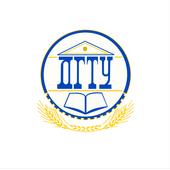 МИНИСТЕРСТВО ОБРАЗОВАНИЯ И НАУКИ РОССИЙСКОЙ ФЕДЕРАЦИИФЕДЕРАЛЬНОЕ ГОСУДАРСТВЕННОЕ БЮДЖЕТНОЕ ОБРАЗОВАТЕЛЬНОЕ УЧРЕЖДЕНИЕ ВЫСШЕГО ПРОФЕССИОНАЛЬНОГО ОБРАЗОВАНИЯ. «ДОНСКОЙ ГОСУДАРСТВЕННЫЙ ТЕХНИЧЕСКИЙ УНИВЕРСИТЕТ»(ДГТУ)Факультет «Инновационного бизнеса и менеджмента»
Кафедра «Экономика»
Специальность «Экономика»Работа допущена к защите 
_______________________
подпись руководителя        
«___»_____________20__г.РЕФЕРАТна тему: «Информационные технологии в системе современного образования»Выполнил(а):.						Группа: ИЭ
Проверила: ст. преп. Манаенкова О.Н.Ростов-на-Дону 2015